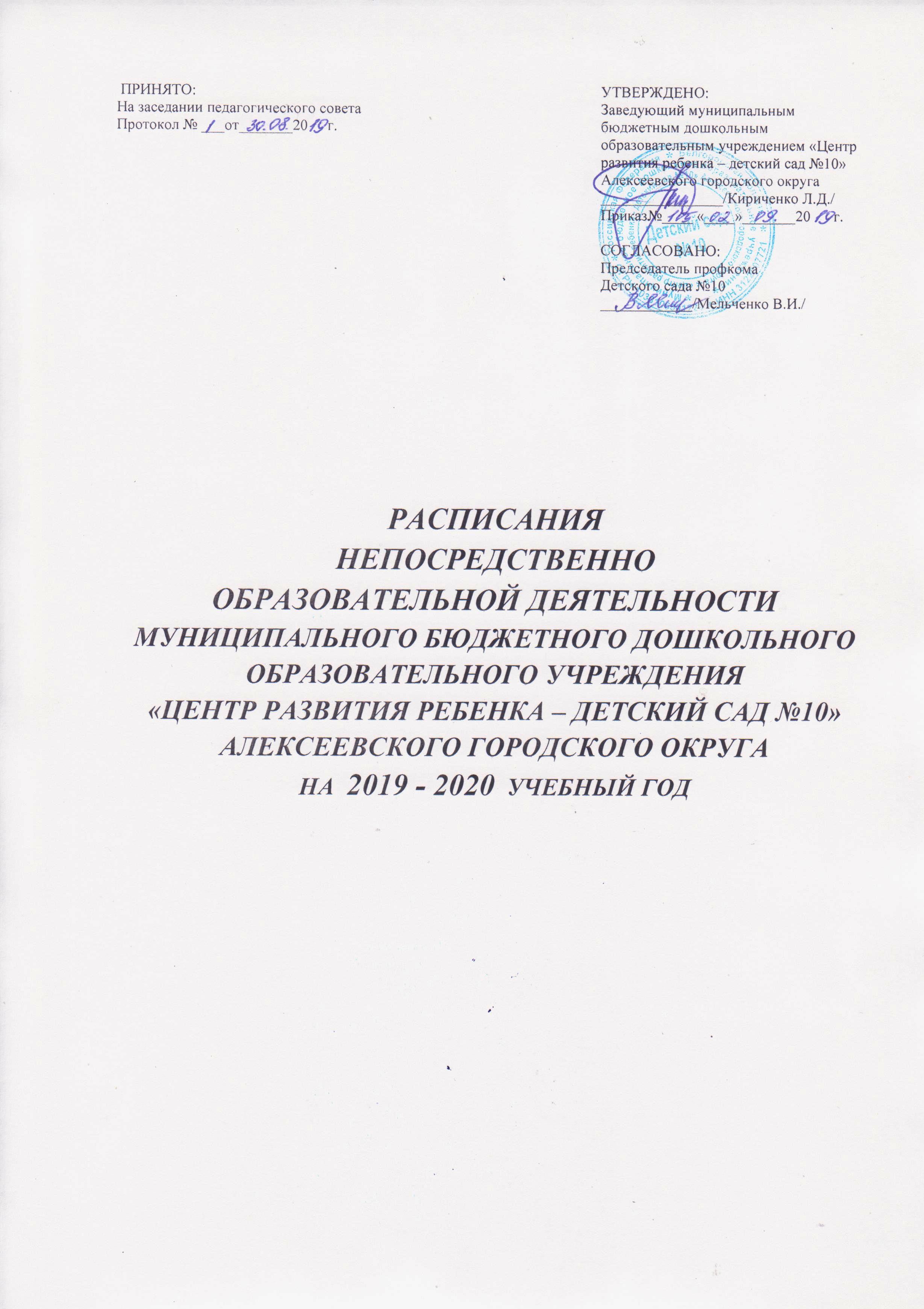 Расписание непосредственной образовательной деятельности (холодный период)Расписание непосредственной образовательной деятельности (холодный период)Расписание непосредственной образовательной деятельности (холодный период)Расписание непосредственной образовательной деятельности (холодный период)Расписание непосредственной образовательной деятельности (холодный период)Расписание непосредственной образовательной деятельности (холодный период)ДнинеделиГруппа детей 3-го года жизни АГруппа детей 3-го года жизни Б Группа детей 4года жизни  АГруппа детей 4года жизни  АГруппа детей 4года жизни  БГруппа детей 5 года жизни Апонедельник9.10-9.20 Художественно-эстетическое(рис-леп) 16.00-16.10Художественно-эстетическае(муз)9.10-9.20 Художественно-эстетическое(рис-леп) 16.20-16.30Художественно-эстетическае(муз)9.05-9.20Познавательное/Речевое (мир/ЧХЛ) 9.30-9.45 Физическое развитие9.05-9.20Познавательное/Речевое (мир/ЧХЛ) 9.30-9.45 Физическое развитие9.05-9.20Познавательное/Речевое (мир/ЧХЛ) 9.30-9.45 Физическое развитие9.00-9.20Художественно-эстетическое(муз) 9.30-9.50 Художественно-эстетическое(рис-леп) вторник9.10-9.20Познавательное(матем)16.00-16.10Физическое развитие9.10-9.20Познавательное(матем)16.20 -16.30Физическое развитие9.00-9.15Познавательное(матем)9.25-9.40Художественно-эстетическое(муз)9.00-9.15Познавательное(матем)9.25-9.40Художественно-эстетическое(муз)9.00-9.15Познавательное(матем)9.25-9.40Художественно-эстетическое(муз)9.05-9.25 Физическое развитие9.55-10.15Познавательное (матем) среда9.10-9.20Речевое развитие16.00-16.10Художественно-эстетическое(муз)9.10-9.20Речевое развитие16.00-16.10Художественно-эстетическое(муз)9.00 – 9.15Художественно-эстетическая(рис-леп) 9.25-9.40 Физическое развитие9.00 – 9.15Художественно-эстетическая(рис-леп) 9.25-9.40 Физическое развитие9.00 – 9.15Художественно-эстетическая(рис-леп) 9.50-10.05 Физическое развитие9.05– 9.25 Художественно-эстетическое(муз) 11.15 – 11.35Физическое развитие(на воздухе)четверг9.40-9.50Соц.-Ком.16.00-16.10Физическое развитие9.40-9.50Соц.-Ком.16.20-16.30Физическое развитие9.10-9.25Речевое развитие            9.25-9.40Художественно-эстетическое(муз)9.10-9.25Речевое развитие            9.25-9.40Художественно-эстетическое(муз)9.10-9.25Речевое развитие            9.25-9.40Художественно-эстетическое(муз)9.05 – 9.25 Физическое развитие9.35 – 9. 50Речевое развитиепятница9.10-9.20Познавательное(мир)16.00-16.10Художественно-эстетическое(апл-кон) 9.10-9.20Познавательное(мир)16.00-16.10Художественно-эстетическое(апл-кон) 9.00 -9.15Познавательное/Речевое (мир/ЧХЛ)9.25 – 9.40Физическое развитие (гр/на возд)9.00 -9.15Познавательное/Речевое (мир/ЧХЛ)9.25 – 9.40Физическое развитие (гр/на возд)9.00 -9.15Познавательное/Речевое (мир/ЧХЛ)9.25 – 9.40Физическое развитие (гр/на возд)9.05-9.25Познавательное/реч (мир/ЧХЛ)9.35-9.55Художественно-эстетическое(апл-кон)  10 занятий 10 занятий10 занятий10 занятий10 занятий10 занятийРасписание непосредственной образовательной деятельности (холодный период)Расписание непосредственной образовательной деятельности (холодный период)Расписание непосредственной образовательной деятельности (холодный период)Расписание непосредственной образовательной деятельности (холодный период)Расписание непосредственной образовательной деятельности (холодный период)Расписание непосредственной образовательной деятельности (холодный период)ДнинеделиГруппа детей 5 года жизни Б Группа детей омпенсирующей  направленности  года 6 жизни А Группа детей омпенсирующей  направленности  года 6 жизни А Группа детей компенсирующей  направленности  года 6 жизни БГруппа детей 6 года жизниГруппа детей 7 года жизнипонедельник9.00-9.20Художественно-эстетическое(рис-леп) 9.55-10.15Физическое развитие 9.00-9.25Речевое  развитие(Лог.)9.35-9.55Художественно-эстетическое(муз)16.00-16.25Физическое развитие 9.00-9.25Речевое  развитие(Лог.)9.35-9.55Художественно-эстетическое(муз)16.00-16.25Физическое развитие 9.00-9.25 Речевое  развитие(Лог.)10.10-10.30Художественно-эстетическое(муз)9.00-9.25Речевое  развитие  12.00-12.20 Физическое развитие  (на воздухе)16.00-16.25Художественно-эстетическое(муз)9.00-9.30Соц.-ком9.40-10.10 Речевое развитие16.00-16.30Физическое развитие вторник9.20-9.40 Познавательное (матем) 9.50-10.10 Художественно-эстетическое(муз)9.00 - 9.25Познавательное (матем)  9.35-9.55Художественно-эстетическое(рис-леп)9.00 - 9.25Познавательное (матем)  9.35-9.55Художественно-эстетическое(рис-леп)9.00 - 9.25 Познавательное (матем) 9.40-10.00. Физическое развитие 16.00 – 16.25 Художественно-эстетическое(рис-леп) 9.00-9.25 Познавательное (матем)9.35.-  9.55 Речевое развитие16.20-16.45 Физическое развитие9.00-9.30 Познавательное (матем)9.40-10.10Художественно-эстетическое(рис-леп) 10.50-11.20Художественно-эстетическое(муз)среда9.00 – 9. 20Речевое  развитие 9.50-10.10Физическое развитие 9.00-9.25 Речевое  развитие(Лог.)9.35-9.55 Художественно-эстетическое(муз)11.45.-12.10Физическое развитие(на воздухе)9.00-9.25 Речевое  развитие(Лог.)9.35-9.55 Художественно-эстетическое(муз)11.45.-12.10Физическое развитие(на воздухе)9.00-9.25 Речевое  развитие(Лог.)10.10-10.30Художественно-эстетическое(муз)11.25-11.50    Физическое развитие(на воздухе)9.00-9.25 Художественно-эстетическое(рис-леп)9.35-9.55Познавательное(мир16.00-16.25Художественно-эстетическое(муз)9.10-9.40 Познавательное(мир)9.50-10.20 Речевое развитие 16.0016.30Физическое развитиечетверг9.00 – 9.20Познавательное/реч (мир/ЧХЛ)9.30 - 9.50 Художественно-эстетическое(муз)9.00-9.25 Речевое развитие(обуч.гр./ЧХЛ)9.35-9.55 Физическое развитие 9.00-9.25 Речевое развитие(обуч.гр./ЧХЛ)9.35-9.55 Физическое развитие 9.00-9.25Речевое развитие(обуч.гр./ЧХЛ)10.10 – 10.30 Физическое развитие16.00 -16.25Художественно-эстетическое(апл-кон)9.00-9.25 Физическое развитие9.35-9.55Речевое развитие(обуч.гр./ЧХЛ)9.00-9.30Познавательное (матем) 9.40-10.00 Речевое развитие(обуч.гр./ЧХЛ) 10.50-11.20Художественно-эстетическое(муз)пятница9.00-9.20 Художественно-эстетическое(апл-кон)  11.10-11.30Физическое развитие(на воздухе)9.00-9.25 Речевое  развитие(Лог.)9.35-9.55Познавательное (мир)15.45-16.10Художественно-эстетическое(апл-кон)  9.00-9.25 Речевое  развитие(Лог.)9.35-9.55Познавательное (мир)15.45-16.10Художественно-эстетическое(апл-кон)  9.00-9.25 Речевое  развитие(Лог.)10.50-11.15Познавательное (мир)9.00-9.25Познавательное(мир)9.35-10.00Художественно-эстетическое(апл-кон)8.50-9.20 Художественно-эстетическое(апл-кон)  9.35-10-00Познавательное(экол)10.10.-10.40Физическое развитие(на воздухе)10 занятий 13 занятий13 занятий13 занятий13 занятий15 занятий